ДРОБНОЕ ПИТАНИЕ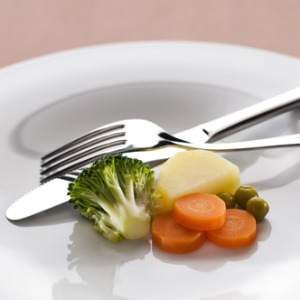 Дробное питание — не диета, не лечебный курс, как может показаться. Это прием пищи не по привычной схеме — завтрак, обед, ужин — а питание небольшими порциями пять-шесть раз в день.Таким образом, чтобы между приемами пищи проходило не более четырех часов.При этом изменять состав рациона можно только в сторону здорового питания. А ограничивать потребление какого-либо типа продуктов совершенно не требуется.Как это работает?Главная заслуга дробного питания — снижение суточного потребления калорий.Азбука здорового питанияЕсли между приемами пищи проходит значительное время, вырабатываются особые гормоны, стимулирующие аппетит.Чем больше времени прошло с последней трапезы, тем больше гормонов и тем сильнее аппетит. И, соответственно, тем больше захочется съесть при первой же возможности.Если же прием пищи будет чаще, гормоны аппетита не успеют выработаться, и набрасываться на еду не захочется. Тем временем постоянно сытый организм, по разным данным, требует примерно на 15 процентов калорий меньше, чем эпизодически голодный..Сплошная пользаДробное питание очень любят назначать врачи-гастроэнтерологи. И такая диета вполне успешно борется с гастритами, колитами и даже язвенной болезнью. Действительно, маленькие порции лучше усваиваются, не перегружают желудочно-кишечный тракт и помогают поддерживать стабильный уровень сахара в крови.Худеем?Голодный организм впадает в «панику» и пытается отложить как можно больше про запас. Если его постоянно подкармливать, то можно «внушить» системе регуляции жирового обмена, что еда есть всегда, и делать стратегические запасы не обязательно. При постоянно поддерживаемом дробном питании усвоение питательных веществ ускоряется, и на талии откладывается гораздо меньше.И наконец-то в рационе станут востребованы продукты, богатые клетчаткой, которые так часто игнорируются: овощи, продукты из цельного зерна, мюсли. Они не только дадут ощущение сытости до следующего перекуса, но и создадут подходящую среду для пищеварительных бактерий в кишечнике.Немаловажную роль играет и психологический аспект. Зная, что следующий прием пищи всего через 3–4 часа, человеку гораздо проще не наедаться про запас.Как едим?Дробное питание не подразумевает, что пять-шесть раз в день вам разрешен обед из трех блюд с компотом. И не стоит называть дробным питанием хаотическое поглощение всего подряд в течение дня.Энергетическая ценность рациона так и должна оставаться на уровне суточной потребности. Объем приема пищи рассчитать достаточно просто. Порция не должна превышать размерами ладонь или по объему — стакан. Для того, чтобы научиться отмерять такой объем, можно обзавестись маленькими пиалками или блюдцами и отмерять порции ими. Для перекусов во время рабочего дня подойдут маленький лоточки, которые удобно носить в сумке.День лучше начинать с горячего завтрака. Объем — по потребности. Также не забывайте о горячей еде на обед и ужин.Плотный завтрак, в отличие от традиционной чашки кофе на бегу, позволяет сохранить ощущение сытости на несколько часов, даже если этот завтрак случился еще в шесть утра. Между приемами горячей пищи можно 2–3 раза перекусить. Ничего нового — в детстве у нас тоже был второй завтрак, полдник и стакан молока на ночь.Кстати, диетологи рекомендуют начать день с блюд, содержащих максимальное количество углеводов из дневной нормы. А днем и вечером стараться есть продукты, содержащие белки и клетчатку.Что едим?Сразу стоит запомнить, что чипсы, шоколадки, семечки и прочие орешки для перекусов не предназначены. Жира в них слишком много, а ощущение сытости они дают ненадолго. Бургер и любой другой фаст-фуд в качестве горячего блюда не подойдет по той же причине.Идеальные продукты для перекусов: зерновой хлеб или хлебцы, овощные и фруктовые салаты, просто овощи и фрукты вприкуску, нежирный творог, натуральный йогурт без сахара, хлопья и мюсли без сахара.Никаких секретов нет: достаточно соблюдать принципы здорового питания и не забывать о том, что в рационе обязательно должны быть витамины, микроэлементы и незаменимые жирные кислоты в достаточном количестве.